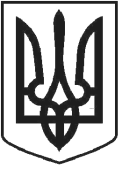 ЧОРТКІВСЬКА МІСЬКА РАДАВИКОНАВЧИЙ КОМІТЕТР І Ш Е Н Н Я(проект) ___ жовтня 2022 року 						                         №  Про затвердження висновку органу опіки та піклування щодо доцільностіпогодження кандидатури опікуна для ***Розглянувши заяву та пред’явлені документи (копії додаються) гр. *** 03.07.1989 р. н., жителя м.Чортків, вул. Залізнична,*** про доцільність призначення його опікуном над бабусею ***, 15.06.1928р.н., у разі звернення до суду про визнання її недієздатною та з  метою захисту особистих та майнових прав, інтересів повнолітніх осіб, які  за станом здоров’я не можуть самостійно здійснювати свої права і виконувати свої обов’язки опікунська рада з питань опіки та піклування, керуючись ст. ст. 55, 56, 60, 63 Цивільного кодексу України , відповідно до п.4 делегованих повноважень ст.34 Закону України «Про місцеве самоврядування в Україні», Правилами опіки та піклування, затверджених Наказом Державного комітету України у справах сім’ї та молоді, Міністерства освіти України, Міністерства охорони здоров’я України, Міністерства праці та соціальної політики України від 26 травня 1999 року № 34/166/131/88,  виконавчий комітет міської ради   ВИРІШИВ:1.Затвердити висновок органу опіки та піклування Чортківської міської ради про доцільність встановлення опіки  над  ***, 15.06.1928 року народження, в разі визнання її судом недієздатною.(додаток 1)2. Визначити доцільним призначення опікуном над ***, її внука ***, 03.07.1989р.н.3. Копію рішення направити заявнику  та  Чортківському районному суду.4. Контроль за виконанням даного рішення покласти на заступника міського голови з питань діяльності виконавчих органів міської ради, голову опікунської ради з питань опіки та піклування повнолітніх осіб Віктора Гурина.Міський голова                                                                Володимир ШМАТЬКОНаталія ЗаяцьМар’яна ФаріонІгор Грицик